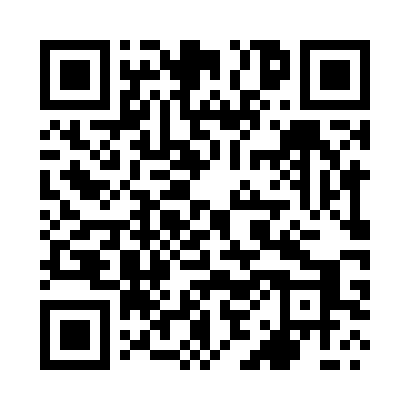 Prayer times for Krzyz, PolandWed 1 May 2024 - Fri 31 May 2024High Latitude Method: Angle Based RulePrayer Calculation Method: Muslim World LeagueAsar Calculation Method: HanafiPrayer times provided by https://www.salahtimes.comDateDayFajrSunriseDhuhrAsrMaghribIsha1Wed2:325:1212:465:558:2010:512Thu2:325:1012:455:568:2210:523Fri2:315:0812:455:588:2410:524Sat2:305:0612:455:598:2610:535Sun2:295:0412:456:008:2710:546Mon2:285:0212:456:018:2910:547Tue2:275:0012:456:028:3110:558Wed2:274:5812:456:038:3310:569Thu2:264:5612:456:048:3410:5710Fri2:254:5512:456:058:3610:5711Sat2:244:5312:456:068:3810:5812Sun2:244:5112:456:078:4010:5913Mon2:234:4912:456:088:4111:0014Tue2:224:4812:456:098:4311:0015Wed2:224:4612:456:108:4511:0116Thu2:214:4412:456:118:4611:0217Fri2:204:4312:456:128:4811:0218Sat2:204:4112:456:138:5011:0319Sun2:194:4012:456:148:5111:0420Mon2:194:3812:456:158:5311:0521Tue2:184:3712:456:168:5411:0522Wed2:184:3512:456:168:5611:0623Thu2:174:3412:456:178:5711:0724Fri2:174:3312:456:188:5911:0725Sat2:164:3212:466:199:0011:0826Sun2:164:3012:466:209:0211:0927Mon2:154:2912:466:219:0311:0928Tue2:154:2812:466:219:0411:1029Wed2:154:2712:466:229:0611:1130Thu2:144:2612:466:239:0711:1131Fri2:144:2512:466:249:0811:12